Урок №8.Тема: Предел функции в точке и на бесконечности. Вычисление пределов.Теоретическая часть:Число А называется пределом функции f (x) в точке х0, если для любого числа ε > 0 существует число δ > 0 (зависящее от ε) такое, что для всех  и удовлетворяющих неравенству , выполняется неравенство  .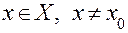 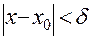 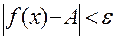 Геометрический смысл этого определения состоит в том, что если число А является пределом функции f (x) в точке х0, то для всех значений аргумента х, содержащихся в δ – окрестности точки х0 , соответствующие значения функции попадут в ε – окрестность числа А (рис. 1):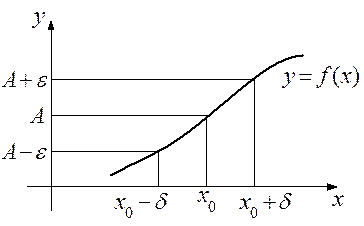 Рис.1.Любой предел состоит из трех частей: например: 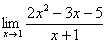 1) Всем известного значка предела . (лимит-ограничение)
2) Записи под значком предела, в данном случае . Запись читается «икс стремится к единице». Чаще всего – именно , хотя вместо «икса» на практике встречаются и другие переменные. В практических заданиях на месте единицы может находиться совершенно любое число, а также бесконечность ().
3) Функции под знаком предела, в данном случае .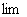 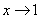 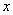 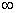 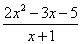 Сама запись  читается так: «предел функции  при икс  стремящемуся к единице».Разберем следующий важный вопрос – а что значит выражение «икс стремится к единице»? И что вообще такое «стремится»?
Понятие предела – это понятие, если так можно сказать, динамическое. Построим последовательность:  сначала , затем , , …, , ….
То есть выражение «икс стремится к единице» следует понимать так – «икс» последовательно принимает значения, которые бесконечно близко приближаются к единице и практически с ней совпадают.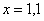 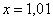 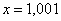 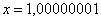 Как решить вышерассмотренный пример?  Исходя из вышесказанного, нужно просто подставить единицу в функцию, стоящую под знаком предела: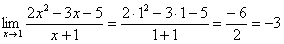 Пример с бесконечностью:   ,     Разбираемся, что такое ? Это тот случай, когда  неограниченно возрастает, то есть: сначала , потом , потом , затем  и так далее до бесконечности.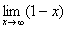 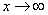 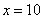 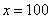 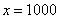 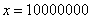 А что в это время происходит с функцией ?       , , , …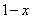 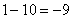 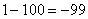 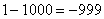 Итак: если , то функция  стремится к  минус бесконечности: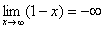 Грубо говоря, согласно нашему первому правилу, мы вместо «икса» подставляем в функцию   бесконечность и получаем ответ.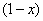 Еще один пример с бесконечностью:    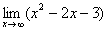 Опять начинаем увеличивать  до бесконечности и смотрим на поведение функции:
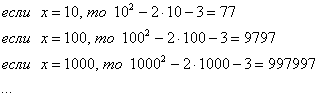 Вывод: при  функция   неограниченно возрастает:  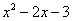 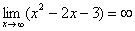 Запомните простейшие виды пределов:, , , , , , , , , 
Если где-нибудь есть сомнения, то можете взять в руки калькулятор и немного потренироваться.
В том случае, если , попробуйте построить последовательность  , , . Если , то  , , .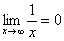 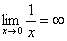 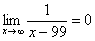 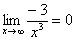 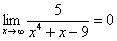 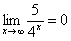 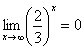 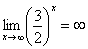 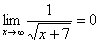 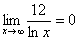 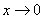 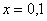 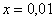 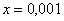 Также обратите внимание на следующую вещь. Даже если дан предел с большим числом вверху, да хоть с миллионом: , то все равно , так как рано или поздно «икс» начнёт принимать такие гигантские значения, что миллион по сравнению с ними будет самым настоящим микробом.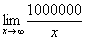 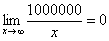 Что нужно запомнить и понять из вышесказанного?1) Когда дан любой предел, сначала просто пытаемся подставить число в функцию.2) Вы должны понимать и сразу решать простейшие пределы, такие как , ,  и т.д.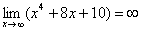 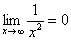 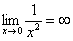 Пределы с неопределенностью вида  и метод их решения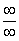 Сейчас мы рассмотрим группу пределов, когда , а функция представляет собой дробь, в числителе и знаменателе которой находятся многочленыПример 1:    Вычислить предел 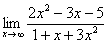 Согласно нашему правилу попытаемся подставить бесконечность в функцию. Что у нас получается вверху? Бесконечность. А что получается внизу? Тоже бесконечность. Таким образом, у нас есть так называемая неопределенность вида . Можно было бы подумать, что , и ответ готов, но в общем случае это вовсе не так, и нужно применить некоторый прием решения, который мы сейчас и рассмотрим.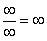 Как решать пределы данного типа?Сначала мы смотрим на числитель и находим  в старшей степени:
   Старшая степень в числителе равна двум.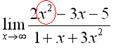 Теперь смотрим на знаменатель и тоже находим  в старшей степени:    
Старшая степень знаменателя равна двум.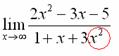 Затем мы выбираем самую старшую степень числителя и знаменателя: в данном примере они совпадают и равны двойке.Итак, метод решения следующий: для того, чтобы раскрыть  неопределенность  необходимо разделить числитель и знаменатель на  в старшей степени.      Разделим числитель и знаменатель на 
                                                       Вот оно как, ответ , а вовсе не бесконечность. Все зависит от степени сверху и снизу, поэтому ответ может быть конкретным числом, 0 или ∞.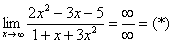 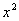 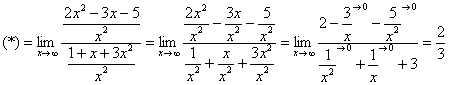 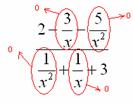 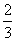 Пределы с неопределенностью вида  и метод их решения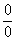 В числителе и знаменателе находятся многочлены, но «икс» стремится уже не к бесконечности, а к конечному числу.Пример 2.  Решить предел 
Сначала попробуем подставить -1 в дробь:   ,  В данном случае получена так называемая неопределенность .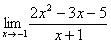 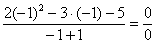 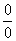 Общее правило: если в числителе и знаменателе находятся многочлены, и имеется неопределенности вида , то для ее раскрытия нужно разложить числитель и знаменатель на множители.Для этого чаще всего нужно решить квадратное уравнение и (или) использовать формулы сокращенного умножения. Итак, решаем наш предел:    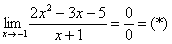 Разложим числитель и знаменатель на множителиДля того чтобы разложить числитель на множители, нужно решить квадратное уравнение:

Сначала находим дискриминант:
,    И квадратный корень из него: .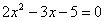 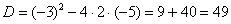 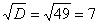 Далее находим корни:
,        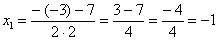 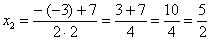 Таким образом:      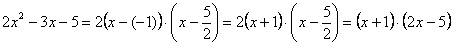 Всё. Числитель на множители разложен.Знаменатель. Знаменатель  уже является простейшим множителем, и упростить его никак нельзя.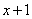 ,   Очевидно, что можно сократить на :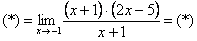 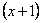     Теперь и подставляем -1 в выражение, которое осталось под знаком предела:   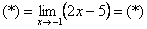 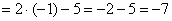 Пример 3:  Вычислить предел 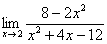 Сначала «чистовой» вариант решения: 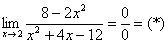 Разложим числитель и знаменатель на множители.  Числитель: 
Знаменатель:   , ,  ,, ,    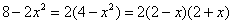 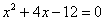 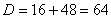 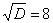 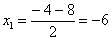 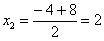 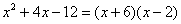 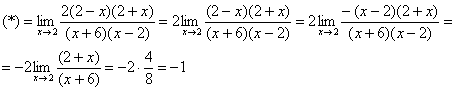 Что важного в данном примере?   Во-первых, Вы должны хорошо понимать, как раскрыт числитель, сначала мы вынесли за скобку 2, а затем использовали формулу разности квадратов. Рекомендация: Если в пределе (практически любого типа) можно вынести число за скобку, то всегда это делаем.
В ходе решения фрагмент типа  встречается очень часто. Сокращать такую дробь нельзя. Сначала нужно поменять знак у числителя или у знаменателя (вынести -1 за скобки).
, то есть появляется знак «минус», который при вычислении предела учитывается и терять его совсем не нужно.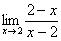 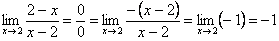 Задание для обязательного выполнения: Прочитать теоретический материал, выписать формулы.Решить самостоятельно и прикрепить к сайту:Пример 1:  Найти предел  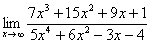 Пример 2:  Вычислите:   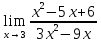  Пример 3 : Вычислите:   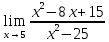 Пример 4: Вычислите:   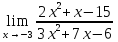  Пример 5:  Вычислите: 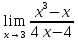  Пример 6:Вычислите:  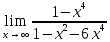 Пройдите тестирование. 